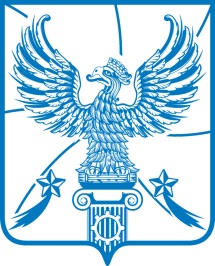 АДМИНИСТРАЦИЯМУНИЦИПАЛЬНОГО ОБРАЗОВАНИЯГОРОДСКОЙ ОКРУГ ЛЮБЕРЦЫ
МОСКОВСКОЙ ОБЛАСТИПОСТАНОВЛЕНИЕ07.06.2022                                                                                               № 2233-ПАг. ЛюберцыО проведении конкурса по определению приоритетного инвестора по строительству объекта местного значения – физкультурно-оздоровительного комплекса на территории 
городского округа Люберцы Московской областиВ соответствии с Градостроительным кодексом Российской Федерации, Земельным кодексом Российской Федерации, Федеральным законом от 06.10.2003 № 131-ФЗ «Об общих принципах организации местного самоуправления в Российской Федерации», Уставом муниципального образования городской округ Люберцы Московской области, Решением Совета депутатов муниципального образования городской округ Люберцы от 16.12.2020 № 406/57 «Об определении земельных участков и объектов капитального строительства для размещения объектов местного значения городского округа Люберцы Московской области», Постановлением администрации городского округа Люберцы Московской области от 02.06.2022 № 2159-ПА «Об утверждении Порядка определения приоритетного инвестора по строительству объекта местного значения – физкультурно-оздоровительного комплекса на территории городского округа Люберцы Московской области», Распоряжением Главы городского округа Люберцы Московской области от 18.05.2022 № 05-РГ «О наделении полномочиями Первого заместителя Главы администрации»,  постановляю:1. Провести конкурс по определению приоритетного инвестора по строительству объекта местного значения – физкультурно-оздоровительного комплекса на территории городского округа Люберцы Московской области.2. Утвердить извещение о проведении конкурса по определению приоритетного инвестора по строительству объекта местного значения – физкультурно-оздоровительного комплекса на территории городского округа Люберцы Московской области (прилагается).3. Создать Комиссию по проведению конкурса по определению приоритетного инвестора по строительству объекта местного значения – физкультурно-оздоровительного комплекса на территории городского округа Люберцы Московской области и утвердить её состав (прилагается).4. Опубликовать настоящее Постановление в средствах массовой информации и разместить на официальном сайте администрации в сети «Интернет».5. Контроль за исполнением настоящего Постановления возложить на заместителя Главы администрации Сырова А.Н.Первый заместитель Главы  администрации                                        В.М. ВолковУтвержденоПостановлением администрациигородского округа Люберцыот  07.06.2022    №  2233-ПАИЗВЕЩЕНИЕо проведении конкурса по определению приоритетного инвестора по строительству объекта местного значения – физкультурно-оздоровительного комплекса на территории городского округа Люберцы Московской областиОрганизатор конкурса: администрация городского округа Люберцы, адрес: 140000, Московская область, г. Люберцы, Октябрьский пр-т, 190, http://люберцы.рф, тел.: 8 (495) 518-91-48, (495) 503-20-49, 5189148@mail.ru, miheew76@gmail.com.Контактное лицо: Буйдылло Пётр Апполинариевич, Михеев Владислав Александрович.Уполномоченный орган: Комитет по управлению имуществом администрации  администрации городского округа Люберцы, 140000, Московская область, г. Люберцы, Октябрьский пр-т, 190, (495) 503-20-49, 5189148@mail.ru.
Контактное лицо: Буйдылло Пётр Апполинариевич, Михеев Владислав Александрович.Предмет конкурса: предметом конкурса является определение приоритетного инвестора по строительству объекта местного значения – физкультурно-оздоровительного комплекса на территории городского округа Люберцы Московской области.Основание проведения конкурса: реализация мероприятий муниципальной программы «Предпринимательство», утвержденной Постановлением администрации городского округа Люберцы от 18.10.2019 № 3979-ПА; Постановление администрации городского округа Люберцы от 02.06.2022 № 2159-ПА «Об утверждении Порядка определения приоритетного инвестора по строительству объекта местного значения – физкультурно-оздоровительного комплекса на территории городского округа Люберцы Московской области».Прием заявок на участие в конкурсе осуществляется по адресу: 140000, Московская область, г. Люберцы, Октябрьский пр-т, 190, 1 этаж, каб. 224.
Дата и время начала принятия заявок: с 09:00 часов 09.06.2022 года.
Срок окончания подачи заявок: до 16:00 часов 04.07.2022 года.Рассмотрение заявок состоится 06.07.2022 в 11-00 по адресу: 140000, Московская область, г. Люберцы, Октябрьский пр-т, 190, каб. 323.Дата и место размещения результатов рассмотрения конкурсных заявок: 07.07.2022 на официальном сайте администрации городского округа Люберцы http://люберцы.рф.Конкурс состоится 11.07.2022 в 14-00 по адресу: 140000, Московская область, г. Люберцы, Октябрьский пр-т, 190, ка. 323.Дата и место размещения результатов Конкурса: 13.07.2022 на официальном сайте администрации городского округа Люберцы http://люберцы.рф.Порядок определения победителя Конкурса указан в Постановлении администрации городского округа от 02.06.2022 № 2159-ПА «Об утверждении Порядка определения приоритетного инвестора по строительству объекта местного значения – физкультурно-оздоровительного комплекса на территории городского округа Люберцы Московской области».Порядок определения приоритетного инвестора по строительству объекта местного значения – физкультурно-оздоровительного комплекса на территории городского округа Люберцы Московской области», утвержденный Постановлением администрации городского округа от 02.06.2022 № 2159-ПА, размещен на официальном сайте администрации городского округа Люберцы www.люберцы.рф, который также можно получить по электронной почте, сообщив информацию об адресе электронной почты по тел. 8 (495) 518-91-48, (495) 503-20-49 или по email: 5189148@mail.ru.УтверждёнПостановлением администрациигородского округа Люберцыот  07.06.2022    №  2233-ПАСостав Комиссии по проведению конкурса  по определению приоритетного инвестора по строительству объекта местного значения – физкультурно-оздоровительного комплекса на территории городского округа Люберцы Московской областиПредседатель комиссии:Председатель комиссии:Сыров Андрей Николаевич- Заместитель Главы администрации городского    округа  Люберцы;  Заместитель председателя комиссии:Заместитель председателя комиссии:Малышев Эдуард Владимирович- Заместитель Главы администрации городского    округа  Люберцы;Члены комиссии:Анохин Олег Игоревич- Начальник правового управления администрации городского округа  Люберцы;Шилина Людмила Михайловна - Председатель Комитета по управлению имуществом администрации городского округа  Люберцы;  Нестратова  Татьяна Сергеевна- Начальник управления тарифной и налоговой политики администрации городского округа  Люберцы;  Пантелеев Юрий Николаевич- Начальник управления архитектуры администрации городского округа Люберцы;  Секретарь комиссии:МихеевВладислав Александрович- Заместитель председателя комитета по управлению имуществом администрации городского округа  Люберцы.